Year 4 Spring Term A - January and February 2024 - Our LearningEnglishMathsIn English, our class reader for this term is 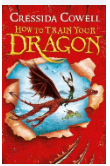 How to Train Your Dragon by Cressida Cowell.We will be using this book to help us learn how to write effective and detailed recounts.After recounts, we will focus on narrative writing. We will write our own Viking stories after reading Viking myths and legends. In Maths this half-term, we will look at reading, interpreting and drawing a range of graphs before beginning to think about fractions.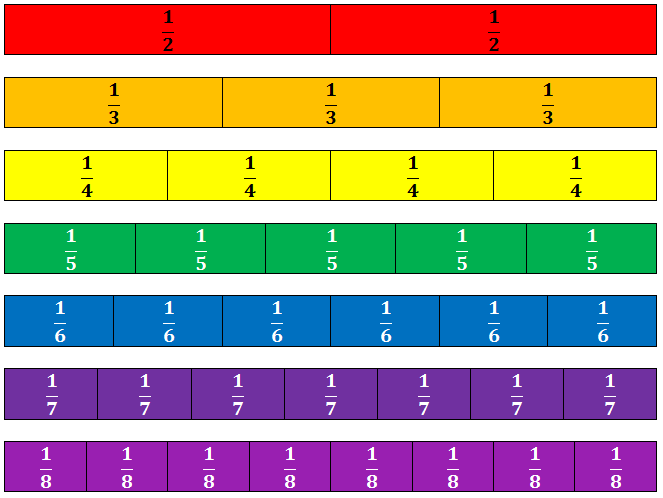 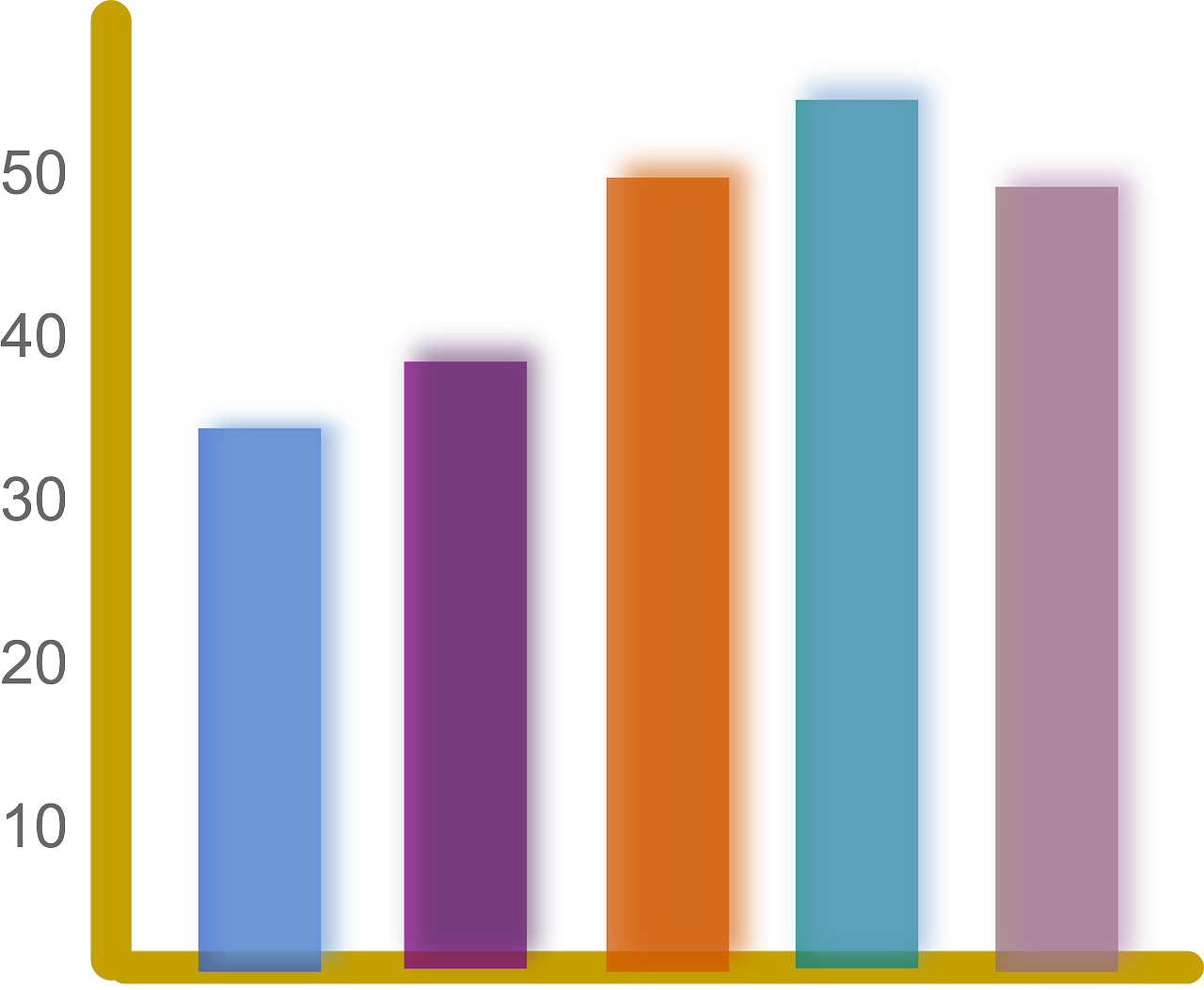 How you can help at home:How you can help at home:Encourage your child to read daily (15 minutes or 15 pages a night)Learn weekly spellings (these are set as homework in the Y4 google classroom)Read with your child, even if they are a fluent and confident reader, asking comprehension questions; there are example questions to guide you in the Y4 google classroomComplete TT rockstars homework set weekly.Practise rapid recall of times tables and linked division facts - this is even more key as the MTC times table check approaches.Use opportunities to tell the time in daily life ScienceHistoryGeographyArt and DesignDesign TechnologyMusicP.EPSHEComputingSpanishRESoundHow is sound made?How do we hear?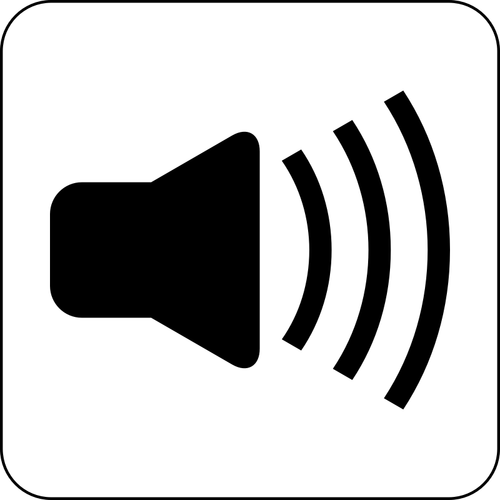 Water, Ships and SeafarersWho were the Anglo-Saxons and Vikings and where did they come from?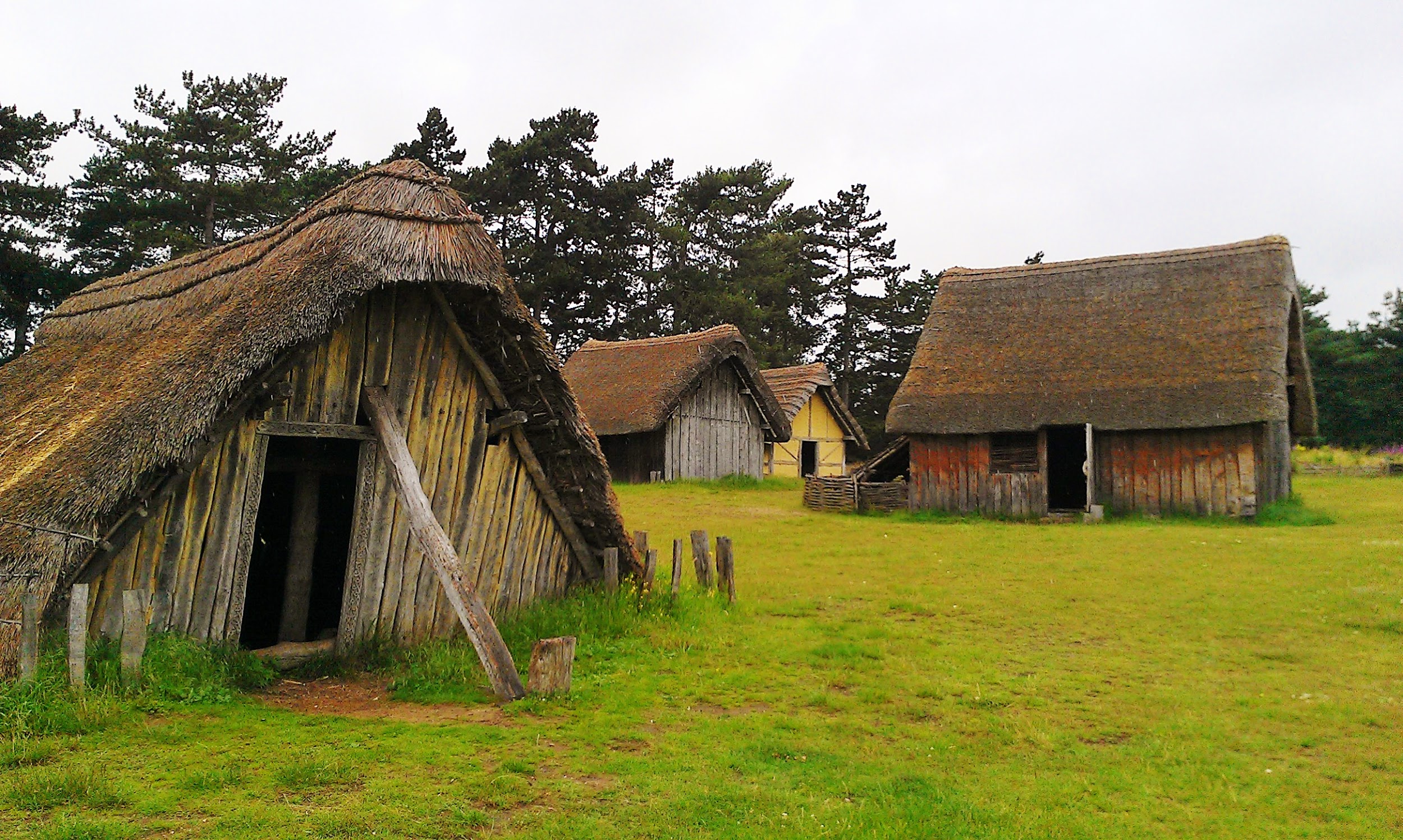 What was life like in Anglo-Saxon Britain?What can we learn about the Vikings from what they left behind?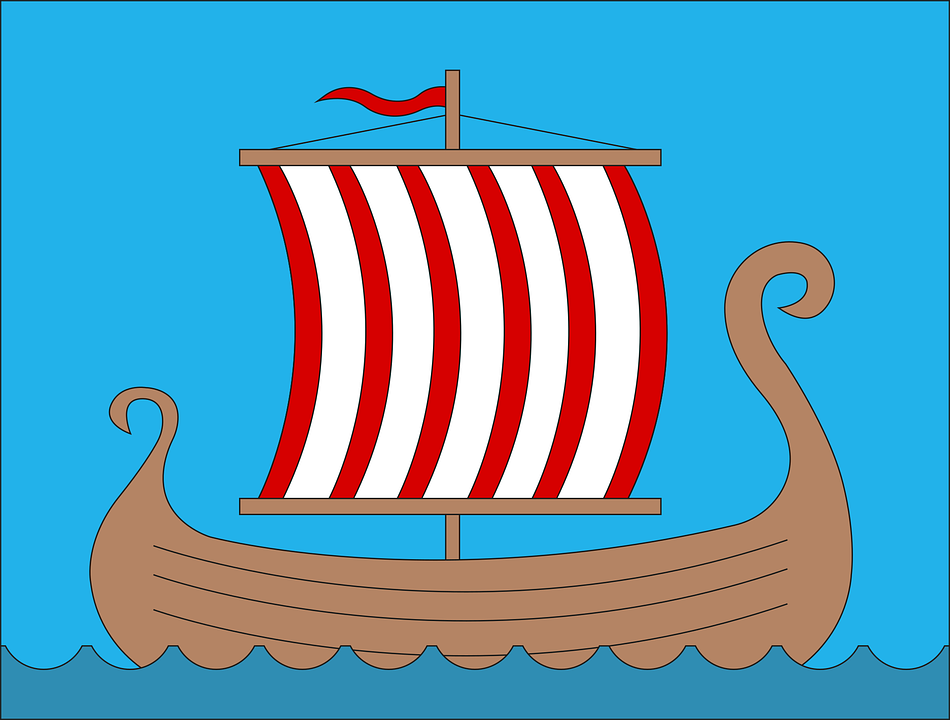 Using primary sources to understand the past.Water, Ships and SeafarersWho were the Anglo-Saxons and Vikings and where did they come from?What was life like in Anglo-Saxon Britain?What can we learn about the Vikings from what they left behind?Using primary sources to understand the past.Water, Ships and SeafarersSketching Viking LongboatsUsing digital art to create a viking helmet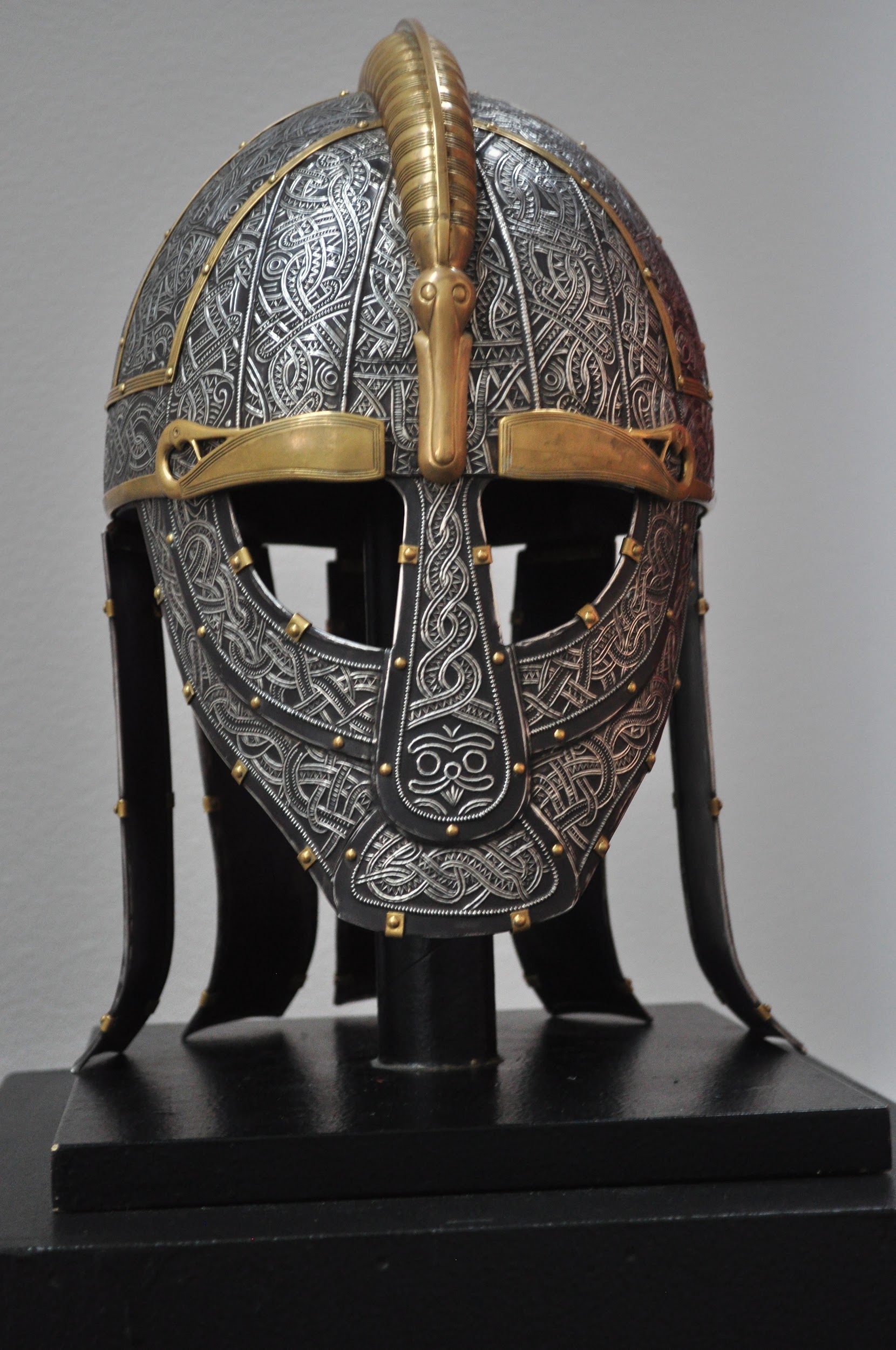 Creating a weaving loomUsing string printingWe will focus on DT after half-term.Composition As well as responding to music through our DT project, we will be using what we have learned in History and Geography to create call and response compositions.NetballHow do we pass and score in netball?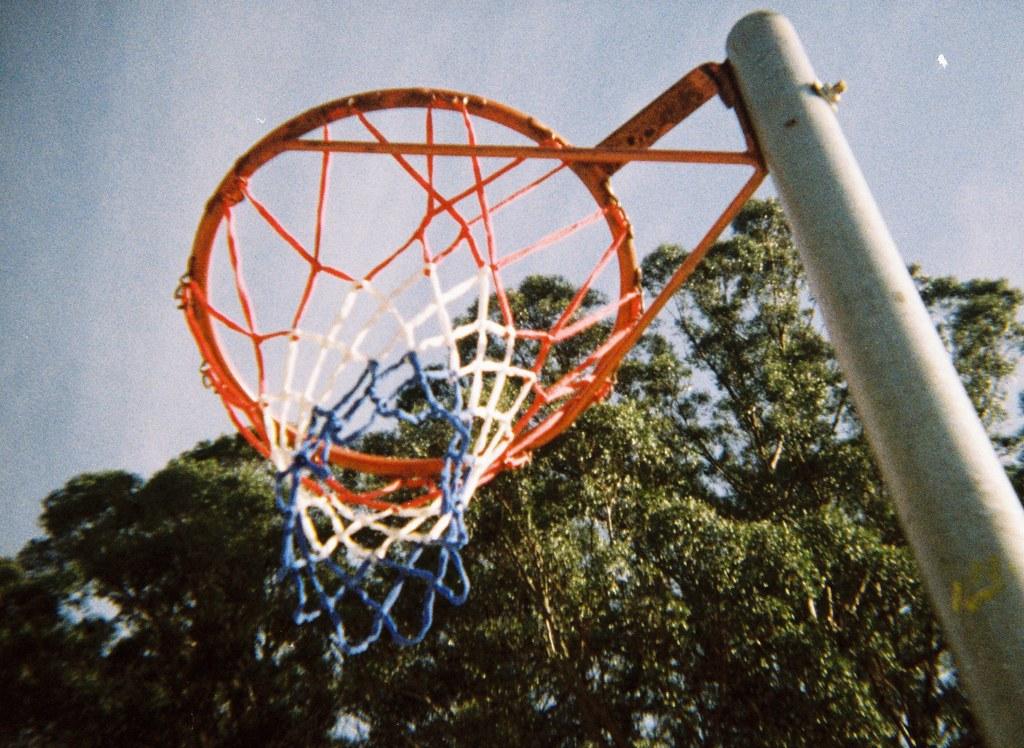 What are the roles of attackers and defenders?What are the rules of netball?Working togetherWe will learn about the skills needed to work well as part of a team, understanding that there may be challenges!Risk.We will learn what risk is and how we should behave in a risky situation.We will focus on Computing after half-term.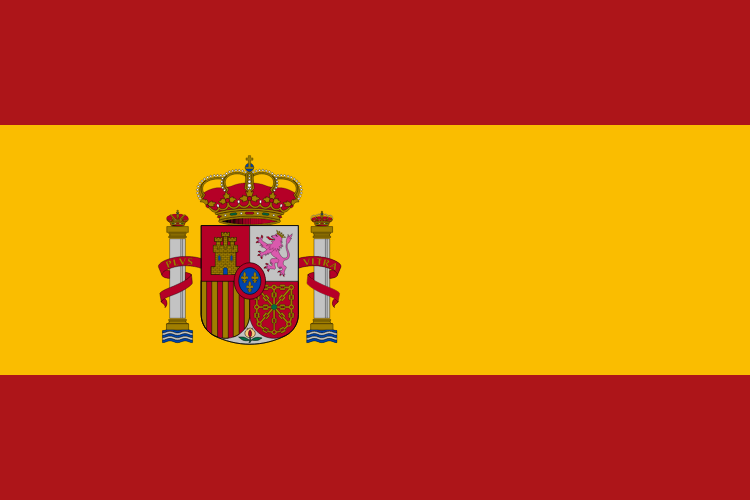 Numbers to 100PetsHow do people pray?What is prayer, and how is it done?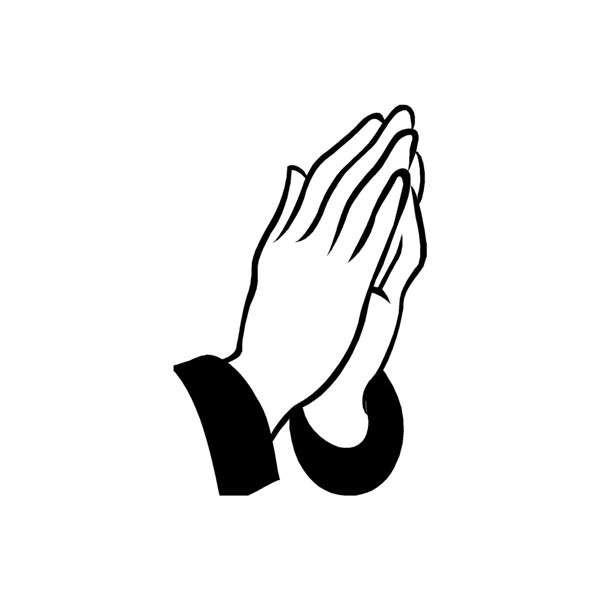 How do different religions pray?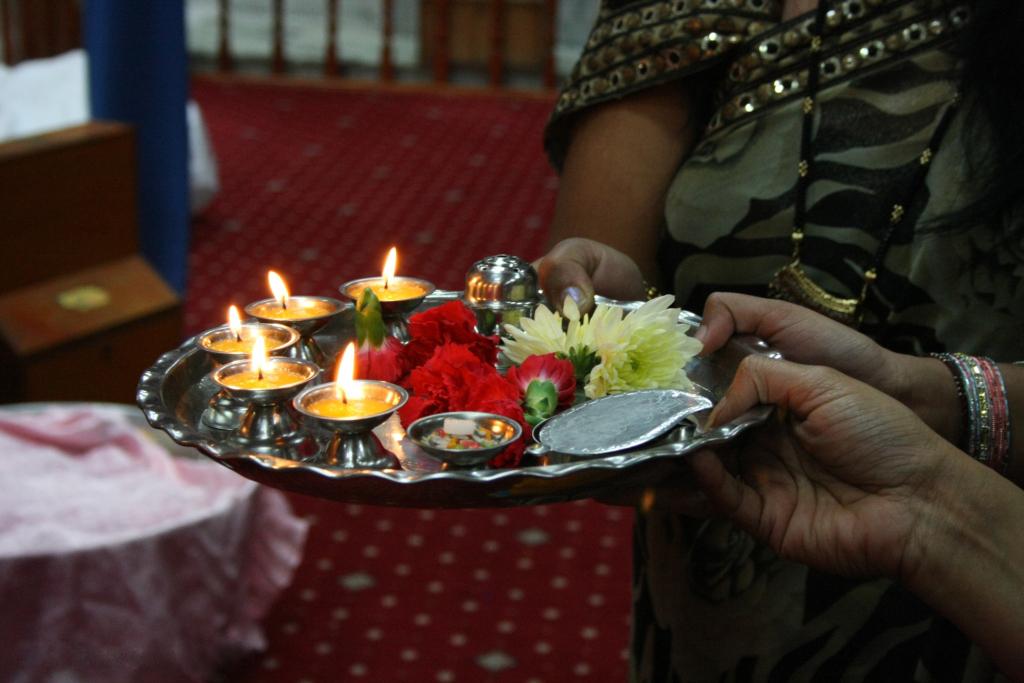 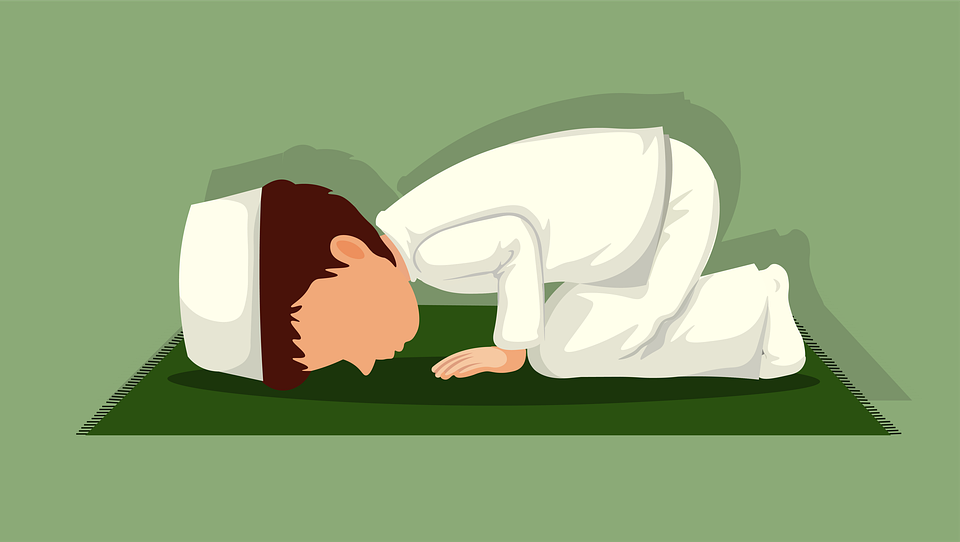 